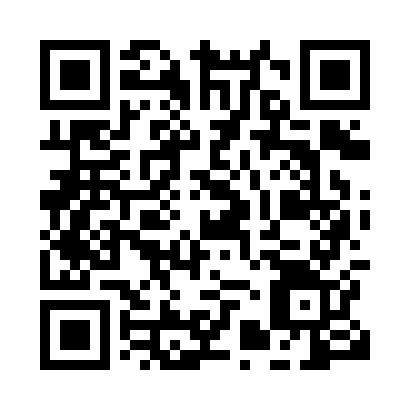 Prayer times for Bikongo, CongoWed 1 May 2024 - Fri 31 May 2024High Latitude Method: NonePrayer Calculation Method: Muslim World LeagueAsar Calculation Method: ShafiPrayer times provided by https://www.salahtimes.comDateDayFajrSunriseDhuhrAsrMaghribIsha1Wed4:566:0712:073:286:077:142Thu4:566:0712:073:286:077:143Fri4:566:0712:073:296:067:144Sat4:566:0712:073:296:067:145Sun4:556:0712:073:296:067:146Mon4:556:0712:073:296:067:147Tue4:556:0712:063:296:067:148Wed4:556:0712:063:296:067:149Thu4:556:0712:063:296:067:1410Fri4:556:0712:063:296:067:1411Sat4:556:0712:063:296:057:1412Sun4:556:0712:063:296:057:1413Mon4:556:0712:063:296:057:1414Tue4:556:0712:063:296:057:1415Wed4:556:0712:063:296:057:1416Thu4:556:0712:063:296:057:1417Fri4:556:0712:063:306:057:1418Sat4:556:0812:063:306:057:1419Sun4:556:0812:063:306:057:1420Mon4:556:0812:073:306:057:1421Tue4:556:0812:073:306:057:1422Wed4:556:0812:073:306:057:1423Thu4:556:0812:073:306:057:1424Fri4:556:0812:073:306:057:1525Sat4:556:0812:073:316:057:1526Sun4:556:0912:073:316:057:1527Mon4:556:0912:073:316:067:1528Tue4:556:0912:073:316:067:1529Wed4:556:0912:073:316:067:1530Thu4:556:0912:083:316:067:1631Fri4:556:0912:083:316:067:16